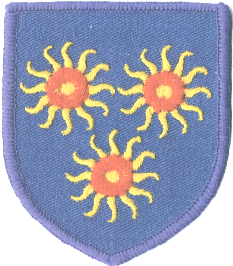 Newsletter to Parents  13th  November, 2018ST EDMUND‘S DAY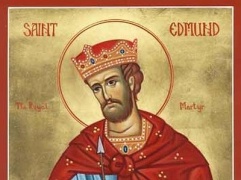 The feast day of St Edmund of Abingdon, the patron saint of our school, is on Friday 16th November.A mass will be held in the church at 9.15am. All are welcome.This day will be a non-uniform day and children can wear their own clothes. We will be having a party in the afternoon.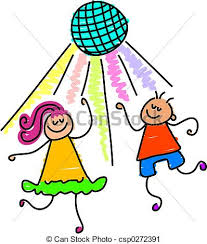 .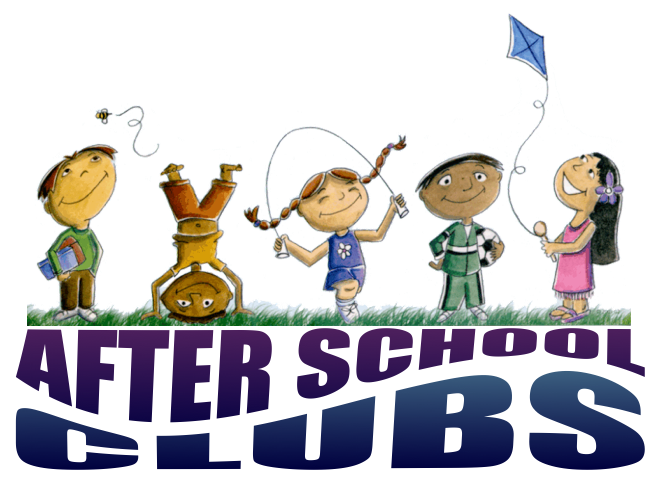 CLASS ASSEMBLY DATES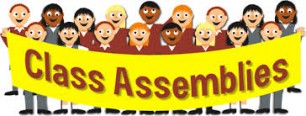 23rd  November- Year 130th November-Year 57th December-Year 6Assembly starts at 10.10am